ANEXO DEL ESTUDIANTEPRÁCTICAS ACADÉMICAS EXTERNAS CURRICULARES 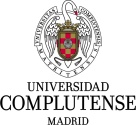 /EXTRACURRICULARES / TITULACIÓN PROPIAEl presente Anexo se incorpora al Convenio de Prácticas suscrito entre  de Madrid y …………………………………………………………………………………………………………, firmado el … de … de 201..El estudiante abajo firmante, declara su conformidad para realizar prácticas, al amparo del Convenio arriba citado y ateniéndose a la normativa vigente. Asimismo, se compromete a mantener la más estricta obligación de confidencialidad sobre toda aquella información a la que pueda tener acceso, como consecuencia de realización de las prácticas objeto del presente Convenio.Y, en prueba de conformidad, firman el presente documento, por triplicado ejemplar, en Madrid, el … de …. de 201…ESTUDIANTE:TITULACIÓN:CRÉDITOS ECTS:HORAS TOTALES:CORREO ELECTRÓNICO:NIF O NIE:FECHA DEINCORPORACIÓN:FECHA DEFINALIZACIÓN:JORNADA DE PRÁCTICAS:(horas al día)DÍAS DE LASEMANA:EMPRESA O INSTITUCIÓN DONDE SE REALIZARÁN LAS PRÁCTICAS: EMPRESA O INSTITUCIÓN DONDE SE REALIZARÁN LAS PRÁCTICAS: AYUDA AL ESTUDIO (euros al mes):AYUDA AL ESTUDIO (euros al mes):XXXXXXXXXTUTOR DE LA ENTIDAD COLABORADORA:TUTOR DE LA ENTIDAD COLABORADORA:TUTOR ACADÉMICO:TUTOR ACADÉMICO:PROYECTO FORMATIVO:OBJETIVOS EDUCATIVOS:ACTIVIDADES A DESARROLLAR:PROYECTO FORMATIVO:OBJETIVOS EDUCATIVOS:ACTIVIDADES A DESARROLLAR:PROYECTO FORMATIVO:OBJETIVOS EDUCATIVOS:ACTIVIDADES A DESARROLLAR:PROYECTO FORMATIVO:OBJETIVOS EDUCATIVOS:ACTIVIDADES A DESARROLLAR:PROYECTO FORMATIVO:OBJETIVOS EDUCATIVOS:ACTIVIDADES A DESARROLLAR:Responsable de prácticas delCentro o de la titulación;Firma del tutor/a de la entidad colaboradoraFirma del estudiante:Fdo.: Fdo.: Fdo.: 